Charnwood-Dunlop School
LSU Term 1 Week 10 Home Learning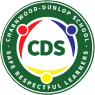 Hi families,Tasks associated with these questions are generally intended to be open ended and enable children to curiously explore this concept. This term, we  have been learning about The Amazon and the rainforest environment. This week we have a range of learning experiences based on students’ prior knowledge of the rainforest and living things. As we are looking at the environment, a few tasks involve walking around the neighbourhood with a trusted adult. If this is not possible, children may wish to complete these tasks in the backyard instead. We have also included some online resources which you may like to view together with your child if you are able to. We are encouraging children to complete their learning in the learning books provided a week or so ago. Included are some written pages that align with learning tasks. When completed children can glue into their learning books. If you do not have a printer a hardcopy of all of these written pages are available at school reception.Navigating the grid: We recommend that as a family you set your own PBL (Positive Behaviours for Learning) expectations for your child’s home learning. This will assist you to avoid misunderstandings and to set expectations and routines. We have included below some PBL expectations that you may wish to use with your child throughout the week. Please remember to keep the activities short (less than 30 minutes). If it is becoming stressful, then stop, take a break and come back to the task when everyone is feeling refreshed. Balance academic tasks, life skills and relaxed times.If you have any questions about your child’s learning or want to provide us with updates please email me. dawn.schwalm@ed.act.edu.au *Daily reading is essential so continue to read with or encourage your child to read every day.Please find below some websites that you might like to visit. Money 5c coin history and facts
https://education.abc.net.au/home#!/media/2405797/five-cent-coin-changesBehind The News video on how money is made
https://www.abc.net.au/btn/classroom/making-money/10529786 List of authors doing online read aloudshttps://www.weareteachers.com/virtual-author-activities/Storyline online   https://www.storylineonline.net/We are SAFE whenWe wash our hands with soap frequentlyWe follow instructionsWe are RESPECTFUL whenWe use kind wordsWe put our things way We are a LEARNER whenWe try our bestWe ask questions to find out something newMandy from MarsMandy from Mars gets confused when writing these two numbers:    12        21How can you teach her the difference?The Lunch OrderMr Tom’s lunch order is $3.75.What coins could he put in his lunch order bag?How many different ways can you make that amount?Record the results in your work bookThe Magic NumberPick a number between 5 and 20.Show 3 ways to make this number using only 3 numbers.1+1+3=5     2+2+1=5   3+2+0=510+5+5=20  17+2+1=208+4+2=14How many combinations can you get?Don't do all the numbers in one day!!Remember to record your results in your bookNumber HuntFind and draw all the places in your house where numbers are hiding.What's the biggest number you can find?What's the smallest number you can find?Record your results in your bookWord HuntIn your book, keep a tally of how many times you find these words during your reading time. 
AND     THEN     THEY    SAIDWrite out a list of interesting words from your books. Coin CreatorCreate and draw your own coin/coinsList the features Explain your designDon’t forget to do both sides and a persons always goes on the backhttps://www.abc.net.au/btn/classroom/making-money/10529786Food Diary
In your book, keep track of your daily food. And how many minutes of exercise you did each day.
At the end of the week: How much fruit did you eat?What about vegetables? Do you think you were healthy this week? Why? How?         Design an animalUsing the worksheet- Design your own rainforest animal. Draw an animal that can live in more than just one layer of the forest. Will it have wings or claws? What colour will it be, will it be camouflaged? Cant wait to see these creations. If you can take a photo and post it on Seesaw.Family OlympicsIn 60 seconds (that’s one minute!), how many of each of these things can you and your family do?Star Jumps
Push UpsSit UpsHopsBalance on One FootAcrostically Creative Using your name or your family name, write an acrostic poem. DearestAdorableWishingNiceBONUS: do one for a member of your family.                  Quick quizFill in the answers to the quick quiz. You might need an adults help to read out the questionsGlue the answers into your workbookAnimals in the rainforestUsing the Animals in the rainforest worksheets cut and paste the matching answers to the correct layer. Write the names of the animals that live in this layer using your worksheet for clues. Glue sheet into your workbook